Universidade Metropolitana de Santos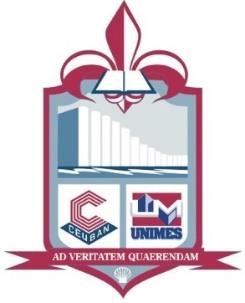 Extensão Universitária 2016.1 - EaD	-Fotografia, História E Leitura De Imagens-Semana Migração, Território E Conflitos-Uso Da Internet Em Sala De Aula-História Da Arte: Grécia-Semana De Extensão: Migração, Território E Conflitos-Guia Prático Da Pesquisa Acadêmica Na Internet-Consumo Na Sociedade Contemporânea-2ª Semana De Extensão: Mercado De Trabalho: Desafios E Oportunidades-Implantação De Coleta Seletiva Para Empresas-Acidente De Mariana: Causas, Consequencias E Soluções-Semana Nacional De Ciência E Tecnologia – Snct-Comunicação Empresarial, Com Foco Em Gestão De Crise-Racionalidade Científica E Imaginação Poética: Do Que Se Trata?-Garantias Legais Na Saúde Mental Id: E0010-A Quimica Dos Óleos E Gorduras-Empregabilidade Em Tempos De Crise-Politicas Públicas De Incentivo Ao Microempreendedor-Passo A Passo Para Edição Digital De Partituras Musicais-Politica, Informação E Poder: A Democraca E As Mídias-Simpósio De Filosofia – Filosofia Contemporânea: Experimentação Políticas